ESAA Cross country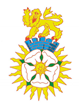 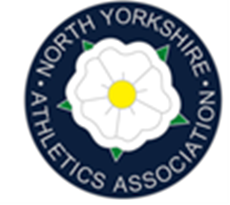 Temple Newsam16th March 2019nORTH Yorkshire TeamEach team will have reserves and these athletes will be contacted individually to check their availability.Junior GirlsInter GirlsSenior GirlsJunior BoysInter BoysSenior Boys